Standard 9: Student Assessment and Program EvaluationEvidence of Involvement in a Career Fair Block 9 Career Day/Field Trip 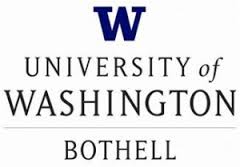 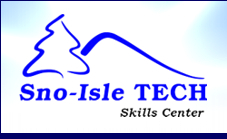 In December, 2013, the Block 9 students had the opportunity to go on a field trip to both the technical school Sno-Isle and the University of Washington Bothell. The main purpose of the field trip was to have students think about their futures after high school through exploring different careers. The Block 9 team, which consists of the principal, 3 math teachers, 2 English teachers, and the school counselor (Luisa Zapata), was a fundamental part of this field trip’s positive experience with the students.  The visit to Sno-Isle served several different purposes. The first one was for students to get to know the school and to help decide which classes to take during Junior and/or Senior year of high school. Another purpose was to learn more in depth about the programs that are offered within each school. Each student was able to go to the classrooms and participate in activities pertaining to the particular program. For example, students went to the construction trades class, put on goggles, picked up tools, and worked alongside the rest of the class. Every program had students from Sno-Isle and the teachers talked about their programs and the great opportunities that each class offers. The UW Bothell visit served the purpose of giving students information about the university, the programs it offers, student and college life, admissions requirements, among other different topics. A panel of UW Bothell students talked to the Block 9 students about their current experience as college students and the ways they prepared in high school to achieve the current success they are having. Students were able to explore careers and picked out a couple that they really enjoyed and that they would see themselves pursuing in the future. Thanks to this opportunity, I have met with many students that want to join Sno –Isle as soon as this summer, with others that want to take a program during their Junior year of high school. 